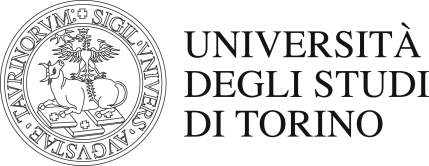 Dipartimenti Di GiurisprudenzaLingua Francese (G. Laffaille)ESITI  ESAME DEL 17 DICEMBRE 2021ESITI DEL LIVELLO PRINCIPIANTI La prova orale (lettura di un brano tratto dal libro di testo) si svolgerà a distanza in stanza webex https://unito.webex.com/meet/gabrielle.laffaille giovedì 13 gennaio ore 14.30ESITI DEL SEMINARIO DI LINGUA GIURIDICALa prova orale (commento e domande sul compito) si svolgerà a distanza in stanza webex https://unito.webex.com/meet/gabrielle.laffaille giovedì 13 gennaio ore 15.00ESITI DELLA PROVA DI LINGUA La prova di lingua non prevede la parte oralePer poter registrare i cfu, gli studenti devono compilare il modulo che troveranno al link https://www.giurisprudenza.unito.it/do/documenti.pl/Show?_id=e6fsE inviarmelo via mail a gabrielle.laffaille@unito.itProvvederò ad inoltrarlo alla segreteria didattica e alla verbalizzazione dell’esameDip.1° esonero2° esoneroMediaEsito finale (con  orale)GiurisprudenzaMICHELETTA MOSCAMartinaAmmessa(28)Ammessa(30)Ammessa(29)PERRONE StellaAmmessa(26)Ammessa(25)Ammessa(25,5)RUFFINATTO ClorindaAmmessa(25)Ammessa(29)Ammessa(27)DIP Esito scrittoEsito finale (con orale)GiurisprudenzaFASCIODavideAmmesso(28)LingueCASALINOGiacomo29MAISANOFederica26PRIAMOValentina28CIBINELElenaAmmessaFASOLIFedericoAmmessoGIRANDADeniseAmmessaRIVOIRA AmandaAmmessaTOLOMEONoemiAmmessa